ФИО учителя: Файзуллина Альфина Фаниховна Предмет: математикаКласс: 5 Тип урока: изучение нового материала.Тема урока : Окружность и круг.Дидактическая цель:  создать условия для формирования новой учебной информации: познакомить учащихся с такими понятиями как окружность, круг, радиус, диаметр. Научить выполнять реальные построения, измерения, решать задачи исследовательского характера.Цели по содержанию:   - обучающие: учить учащихся понятию окружности и круг, строить окружность  заданного радиуса; радиусом равным данному отрезку и с центром в заданной точке.- развивающие: развивать умения анализировать, сравнивать, обобщать, делать выводы, развивать внимание;  - воспитательные: развивать познавательный интерес и регуляторные навыки через игровые моменты взаимоконтроля, взаимопроверки, развивать коммуникативные способности во время работы в парах.Методы: По источникам знаний: словесные, наглядные;По степени взаимодействия учитель-ученик: эвристическая беседа;Относительно дидактических задач: подготовка к восприятию;Относительно характера познавательной деятельности: репродуктивный, частично-поисковый.Место проведения: учебный кабинет   Оборудование:  Математика: Учеб. для  5 класса общеобразовательных учреждений\ Н.Я. Виленкин, В. И. Жохов, А. С. Чесноков, С.И. Шварцбурд.  –  М.: Мнемозина, 2015. – 280 с.: ил., мультимедиа проектор, компьютер, ИД, рабочие тетради учащихся, комплект циркулей по числу учащихся в классе. Познавательные:  передают содержание в сжатом или развернутом виде;Реулятивные: работают по составленному плану, используют основные и дополнительные средства получения информации;Коммуникативные: умеют принимать точку зрения другого.Личностные: проявляют устойчивый и широкий интерес к способам решения познавательных задач, адекватно оценивают результаты своей учебной деятельности, проявляют познавательный интерес к изучению предмета.Планируемые результаты: Различать окружность и круг; находить радиус и диаметр на окружности; правильно употреблять в речи математические понятия; правильно чертить окружность с помощью циркуля; знать соотношение между радиусом и диаметром.Этапы урокаЗадачи этапаВизуальный рядДеятельность учителяДеятельность учащихсяФормируемые УУД  Организационный момент Создать  благоприятный психологический настрой на работу На доске записано: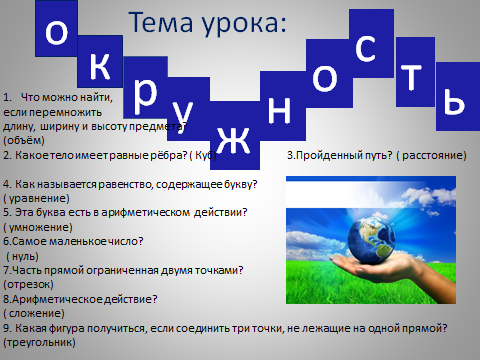 Приветствует обучающихся, настраивает на работу, предлагает проверить готовность рабочего места, записать дату и  разгадывают тему урока через кроссворд – “Окружность ”.Приветствуют учителя, проверяют готовность к уроку, записывают дату и тему урока в тетради.Регулятивные – умение организовывать себя, настраиваться на 
работу Актуализация знанийАктуализация опорных знаний и способов действийНа доске слайд №2 презентации   Работаем устно (Фронтальный опрос)Какие виды линий вы видите? (замкнутые и незамкнутые, самопересекающиеся и без самопересечений)Назовите номера замкнутых линий. Посмотрите, пожалуйста, на доску, изображена замкнутая линия, которая называется окружностью. Отвечают на вопросы. Коммуникативные: вступать в диалог; участвовать в коллективном обсуждении учебной проблемы.Оформлять свои мысли в устной и письменной  форме Целеполагание и мотивацияОбеспечение мотивации учения детьми, принятия ими целей урока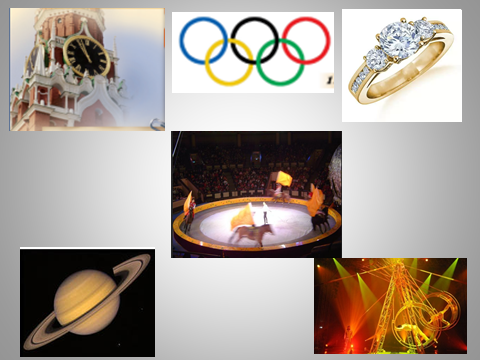 Цель урокаСегодня мы узнаем, что такое окружность, круг, узнаем свойства этих фигур. Научимся пользоваться циркулем для изображения этих фигур.Окружность и круг всегда присутствовали в жизни человека, облегчая ее: гончарный круг, колесо. А у многих народов окружность была символов солнца (Ярило). Очень многие тела и предметы, которые нас окружают, имеют форму круга, окружности.А какие предметы имеют форму окружности, а какие форму круга? В чем отличие?Записывают в тетради дату и тему урокаПриводят примеры (молекулы, планеты и т д )Регулятивные: принимают познавательную цель, сохраняют ее при выполнении учебных действий, регулируют весь процесс их выполнения и четко выполняют требования познавательной задачиДемонстрация целостности окружающего мира.Усвоение новых знаний и способов усвоенияОбеспечение восприятия, осмысления и первичного запоминания  детьми изучаемой темы.На доске слайд № 7-12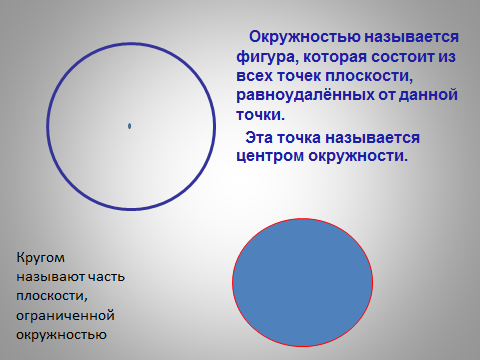 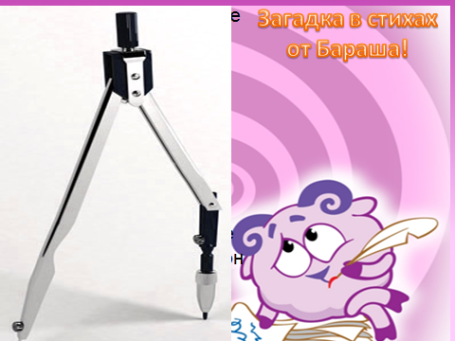 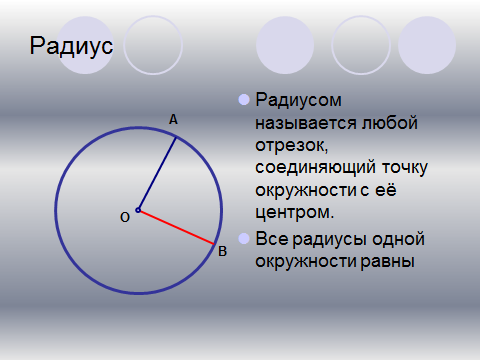 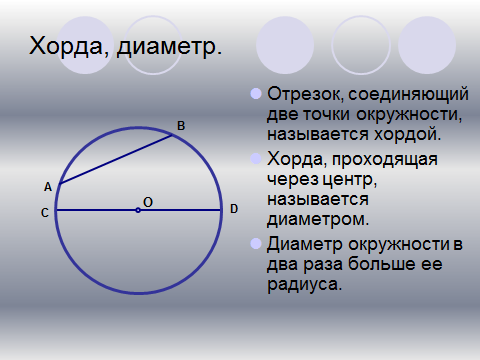 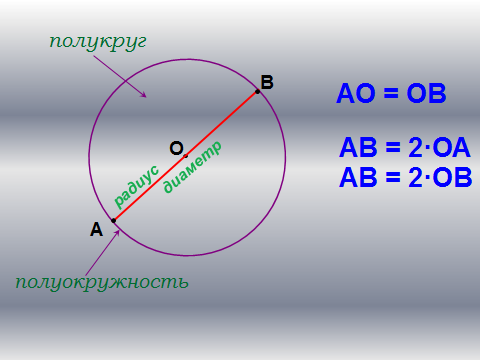   Послушаем, что можно узнать в учебнике по данному вопросу (флэш-демонстрация)  А теперь возьмите в руки циркули и изобразите в тетрадях окружность и обозначьте центр окружности (объяснить).Вводим понятие радиуса, диаметра (флэш-демонстрация).В тетради на готовом чертеже строим радиус, диаметр.В виртуальной лаборатории строим окружность. Назовите радиусы данной окружности? Назовите  на рисунке диаметр?Как вы считаете, из скольких радиусов состоит диаметр?  Отметьте на окружности две точки и соедините их отрезком. Вводим понятие хорды и дуги.Назовите на рисунке хорду и дугу.  Измерьте радиус окружности, теперь диаметр. Сравните длину радиуса и диаметра. Сделайте вывод.Проверьте друг у друга. Какие замечания? Слушают объяснениеВыполняют построенияСлушают объяснениеОтвечают на поставленные вопросы.Радиусы – ОА, ОВ, Диаметр – СD.Хорда –АВ. Выполняют чертежи.Делают предположение, что диаметр в два раза больше радиуса.Измеряют отрезки, делают вывод, что диаметр в два раза больше радиуса и что хорда меньше диаметра.Значит диаметр самый большой Познавательные:Понимать информацию, представленную в виде текста, рисунка, схемыРазвитие навыков нахождения закономерностей.Организация первичного закрепленияУстановление правильности и осознанности изучения темы «Окружность».Выявление пробелов первичного осмысления изученного материала, коррекция выявленных пробелов, обеспечение закрепления в памяти детей знаний и способов действий, которые им необходимы для самостоятельной работы по новому материалу. Слайд № 13 -14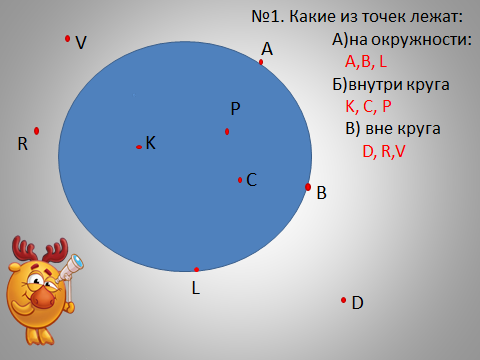 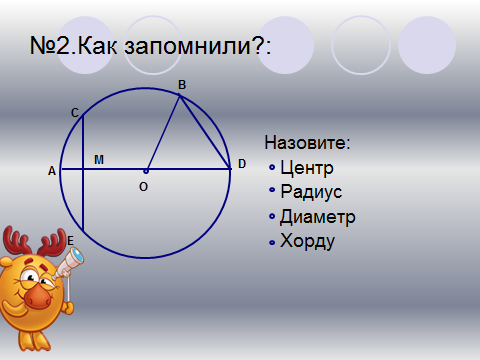 1. По слайду определить какие точки лежат внутри круга, вне круга  за кругом.2. Устно как запомнили понятия.3.Открываем Учебники на странице 22, выполняем № 42. № 43(у) а) найти диаметр, если радиус равен 12см, 3см 5мм, 10 дмБ) найти радиус, если диаметр равен 6см, 9см, 12см.А теперь поработаем в Тетрадях-тренажерах. № 4, 5Ребята выполняют работу в своих тетрадях, сверяются и советуются с соседом по парте. После выполняем устную проверку.  А) что бы найти диаметр надо значение радиуса умножить на 2Б) диаметр делят на 2Ребята выполняют работу в своих тетрадях, сверяются и советуются с соседом по парте. После выполняем устную проверку.  Коммуникативные:Оформлять свои мысли в устной форме, уметь взаимодействовать с соседом при выполнении учебной задачиОткрытие нового знанияКак строили окружность в далёком прошлом?Слайд №15 -16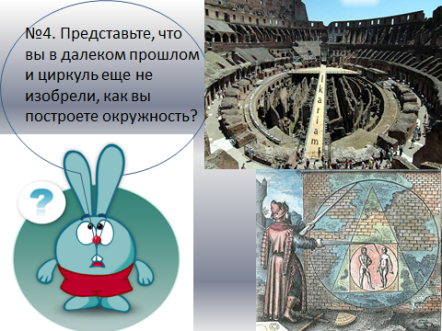 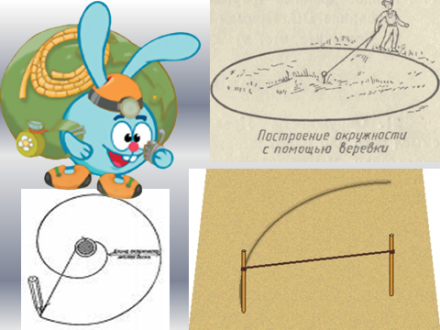 Учитель ставит проблему: как чертили окружность  в прошлом?Учащиеся пробуют начертить окружность используя верёвку и мел.Познавательные:Понимать построение представленную в виде рисунка и личного  примера.Организации первичного контроляОбеспечение восприятия, осмысления и первичного запоминания  детьми изучаемой темы.Слайд № 17  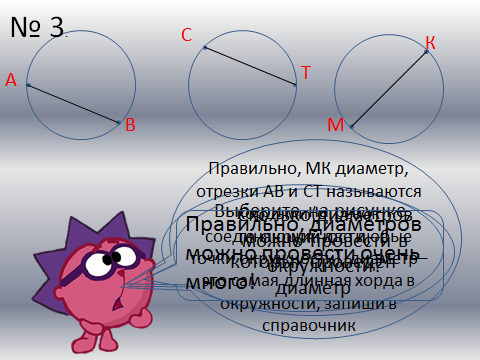 На экране проецируется слайд «Самостоятельная работа». 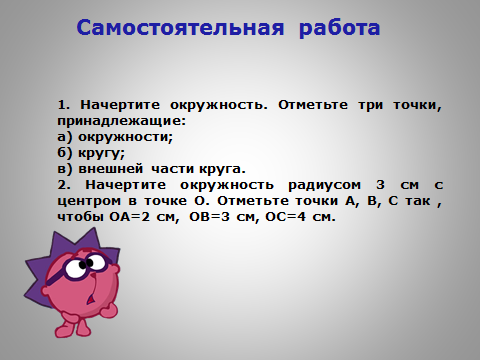 1.Устно по слайду  выбрать окружность, где показан диаметр, и проведены хорды.2.А теперь попробуйте выполнить самостоятельную работу (обучающая).Выполняют самостоятельную работу в тетрадях.Проверяют друг у друга результаты решения. В случае ошибки – помогает разобраться сосед по парте.Аргументируют свое решение на основании знания новых терминов.Регулятивные: Выделяют в условии задачи данные, необходимые для решения задачи, строят логическую цепочку рассуждений, сопоставляют полученный результат с условием задачиКоммуникативные:Учатся устанавливать и сравнивать разные точки зрения, прежде чем принимать решение и делать выборРегулятивные:Сличают свой способ действия с эталономЛичностные:Учатся аргументировать свою точку зрения, спорить и отстаивать свою позицию невраждебным для оппонентов образомПодведение итогов урока. Работа по готовому чертежуДать качественную оценку работы класса и отдельных обучаемых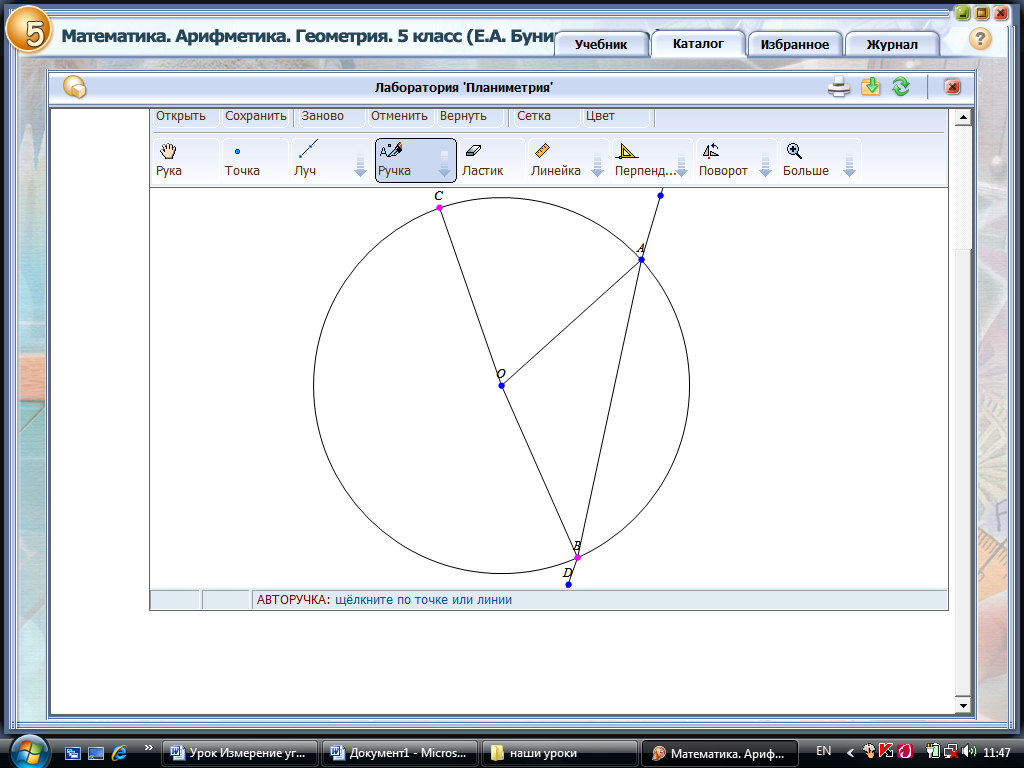 - Что изучали сегодня на уроке?- С помощью какого инструмента можно начертить окружность?- Назовите основные элементы окружности?- Что такое радиус?- Что такое диаметр?- Сравните диаметр и радиус.- Приведите примеры предметов, которые представляют собой круг.- Рассмотрите чертеж.- Назовите радиусы, диаметр, хорду, отрезки?- Назовите точки, лежащие на окружности и точки, не принадлежащие окружности- Сегодня на уроке все работали хорошо, но особенно хочется отметить некоторых учащихся: ….Отвечают на вопросы.Регулятивные: Структурируют знания.Информация о домашнем задании Обеспечение понимания детьми цели, содержания и способов выполнения домашнего заданияПо Учебнику п. 22, № 874- 877, Используя этимологический словарь, выясните верно ли высказывание:«Слова «цирк» и «циркуль» имеют одинаковое этимологическое происхождение»РефлексияИнициировать рефлексию детей по поводу психоэмоционального состояния, мотивации, их собственной деятельности и взаимодействия с учителем и другими детьми в классе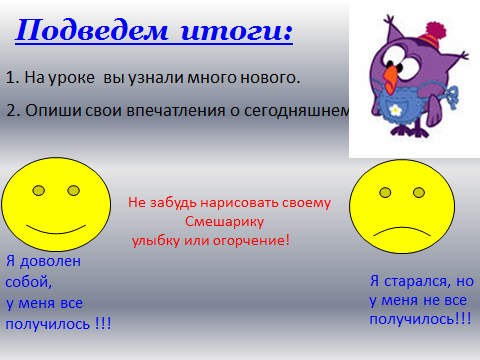 Если вы считаете, что вы поняли тему сегодняшнего урока, то изобразите в тетради  улыбающийся смайлик.Если вы считаете, что не достаточно усвоили материал, то начертите в тетради равнодушный смайлик.Если вы считаете, что вы не поняли тему сегодняшнего урока, то начертите в тетради грустный смайлик.Спасибо за урок.Показывают учителю тетради.Регулятивные: Осознают качество и уровень усвоения.